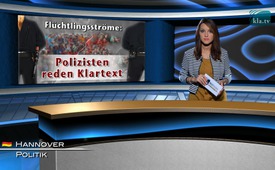 Волна беженцев: Полицейские высказываются открытым текстом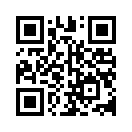 Поток беженцев в Германию привёл к насилию во многих местах. В средствах массовой информации часто обсуждается только насилие местных жителей по отношению к иммигрантам. Однако меньше говорится об насилии в кругу самих беженцев.Поток беженцев в Германию привёл к насилию во многих местах. В средствах массовой информации часто обсуждается только насилие местных жителей по отношению к иммигрантам. Однако меньше говорится об насилии в кругу самих беженцев. Хотя это не единичные случаи, и полиция постоянно с этим сталкивается, информация об этом вряд ли доходит до общественности. Вероятно, причиной тому является обязательство о сохранении тайны, которое, как сообщают очевидцы, привлеченные сотрудники полиции и сотрудники гуманитарных организаций дают в письменной форме ещё до начала операции. 

Тем не менее, некоторые представители полиции, говорят открытым текстом. В этой программе мы рассмотрим, насколько взрывоопасна ситуация. Однако, до этого обзора мы хотели бы указать на одну вещь: даже если приведённые здесь высказывания вызывают беспокойство и тревогу, должно быть ясно одно: взрывоопасная смесь из беженцев, перегрузки органов власти и дезинформации со стороны средств массовой информации целенаправленно поддерживается, чтобы создать хаоса. Этот хаос должен вылиться в гражданскую войну, чтобы Германия стала зависима от внешней помощи. Для предотвращения этого, мы должны внести ясность в общее заблуждение. Через ознакомление с общими взаимосвязями могут быть обнаружены и таким образом обезврежены кукловоды этого хаоса и их приспешники. 

Теперь к вопросу насилия среди беженцев. Прежде всего, необходимо уточнить, что говоря о беженцах речь идёт не только о гражданах Сирии. Как стало известно в результате терактов в Париже, поддельные сирийские паспорта можно купить за 800 долларов. Следовательно, в Европу и Германию люди стекаются из самых разнообразных регионов. Несмотря на свои травмы в результате гражданской войны и бегства, многие мигранты приносят конфликты с собой, которые они имели у себя на Родине с другими этническими группами, конфликты, которые даже заставили их покинуть свои дома. В будущем, вероятно, эти конфликты разгорятся и у наших дверей, а не только между дерущимися беженцами в центрах их приёма. Например, друг другу противостоят суннитские и шиитские мусульмане, курды и турки, африканские хуту и тутси, ближневосточные христиане и салафиты, враждебный черноафриканско-ливийской тубу и арабскио-ливийский Себха, афганские пуштуны и афганские хазарейцы, а также таджики и туркмены. Таким образом, в лагерях беженцев мы имеем дело не только с сирийскими военными беженцами, но с различными этническими группами. 

Что это означает на практике, показывают 2 голоса из полицейских кругов: 

Штефан Хальвег, руководитель оперативными действиями в полицейском участке в Пренцлау сообщил: "В субботу с 22 часов мы были в непрерывном режиме. Нам сообщили о столкновениях между беженцами из Чечни и Афганистана. Почему разгорелся спор, никто не может сказать. Никто не понимает немецкого или владеет немецким языком. Обе группы из двух лагерей пошли друг на друга с дубинками. Нам на помощь подоспели силы из полицейских участков Укермарка, из Эберсвальде, а также со стороны ГАИ. Ситуация настолько накалена, что мы не можем от сюда уйти… [...] Мы должны здесь присутствовать, аварийные службы должны быть на месте, быть в постоянной готовности, в случае необходимости всю ночь, чтобы в крайнем случае успеть быстро вмешаться». 
Достойны внимания также последние требования федерального председателя немецкого профсоюза полицейских, Райнера Вендта, который сказал: 

 „Политики склонны преуменьшать вещи и говорить: это всё не так страшно. У нас это лишь единичные случаи.“ Но в действительности – это тысячи случаев. Только в Гамбурге в этом году было 1.000 вмешательств полиции – в устройствах для беженцев с большими драками. А политика пытается представить всё так, будто это только маленькие инциденты во время раздачи питания. В действительности иногда встречаются сотни беженцев с оружием, которое они заранее смастерили и потом идут друг против друга. И полиция стоит между ними. Это большие разногласия, тяжёлые драки, где нам нужно выезжать с большими силами.“ 

Об этом насилии население узнаёт очень мало, чтобы его зря не пугать, хотя органы власти явно потеряли контроль над ситуацией. Вендт сказал на это: „Это реальность, что многие сотни тысяч людей проходят через Германию, которых мы не идентифицировали и которых мы ещё не регистрировали. […] Это значит, что это люди, о которых мы не знаем, откуда они пришли. О них мы не знаем, что они хотят делать в Германии и где они сейчас в Германии находятся“. 

Это, ухудшившееся в настоящее время положение безопасности, требует немедленного решения. Поэтому Вендт требует постройки забора вдоль немецкой границы. „Если мы серьёзно хотим проводить пограничный контроль, нам нужно построить забор вдоль германской границы. […] Я за то, чтобы мы это сделали“. Это решительное требование он обосновывает, далее: „Наш внутренний порядок в опасности. Мы стоим перед социальными волнениями. Кому-то сейчас нужно предпринять срочные меры.“ 

Кроме этого, наша редакция имеет целый ряд сообщений из полицейских кругов, но из боязни потерять рабочее место, высказываются только анонимно. Они все описывают, что находятся в конце своих сил, но под угрозой наказания ничего не могут говорить об актуальном положении. Поэтому требования председателя немецкого профсоюза полицейских является важным шагом. Также достойно внимания: Райнер Вендт не преследует никакой линии партии и не хочет быть избранным в какой-нибудь парламент. Ему не нужно согласия или благоволения избирателей. Поэтому его предупреждения и требования должны быть приняты всерьез. 

Остаётся открытым вопрос, долго ли ещё политика может игнорировать столь серьёзные и обоснованные требования? Но глядя именно на обострение ситуации, необходимо, чтобы немецкое население вело себя правильно. Открытым текстом это значит: изучайте сами главные взаимосвязи потоков беженцев. Это даст вам и вашему окружению ясность, что дело не в том, быть за или против беженцев. Нет пользы, если общество расколется на враждующие лагеря и только ещё увеличит хаос. Этот принцип: „Разделяй и властвуй“ на пользу лишь тем, кто целенаправленно устроил этот хаос беженцев. Здесь мы указываем на другие передачи на эту тему и рекомендуем документальный фильм „Инструментализированное ведение войны“.от R.S.Источники:www.faz.net/aktuell/politik/chefsache-asyl-kanzleramt-nimmt-fluechtlingshilfe-selbst-in-die-hand-13842273.html

http://deutsche-wirtschafts-nachrichten.de/2015/11/15/syrischer-pass-eines-terroristen-offenbar-faelschung-aus-der-tuerkei/

https://de.wikipedia.org/wiki/Afghanistan#Ethnien

www.pi-news.net/2015/10/99-sekunden-gehirnwaesche-beim-handelsblatt/( Aussage auf hartgeld.de gelöscht)
http://info.kopp-verlag.de/hintergruende/deutschland/redaktion/deutschlands-ende-der-europaeische-polizeistaat-uebernimmt.html

http://deutsche-wirtschafts-nachrichten.de/2015/10/18/deutsche-polizei-erwartet-soziale-unruhen-und-fordert-grenz-zaun/

Zeugenaussagen von Polizisten

http://deutsche-wirtschafts-nachrichten.de/2015/10/05/polizeigewerkschaft-zur-asyl-gewalt-die-oeffentlichkeit-erfaehrt-nur-einen-bruchteil-2/

http://www.rtdeutsch.com/34480/inland/polizeigewerkschaft-zu-rt-fluechtlingskrise-geraet-ausser-kontrolle-und-wird-gezielt-heruntergespielt/

http://www.welt.de/regionales/berlin/article147789506/Polizeigewerkschaft-unterstuetzt-Wendt-Vorschlag-fuer-Grenzzaun.htmlМожет быть вас тоже интересует:---Kla.TV – Другие новости ... свободные – независимые – без цензуры ...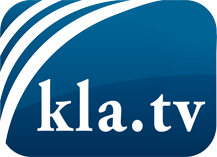 О чем СМИ не должны молчать ...Мало слышанное от народа, для народа...регулярные новости на www.kla.tv/ruОставайтесь с нами!Бесплатную рассылку новостей по электронной почте
Вы можете получить по ссылке www.kla.tv/abo-ruИнструкция по безопасности:Несогласные голоса, к сожалению, все снова подвергаются цензуре и подавлению. До тех пор, пока мы не будем сообщать в соответствии с интересами и идеологией системной прессы, мы всегда должны ожидать, что будут искать предлоги, чтобы заблокировать или навредить Kla.TV.Поэтому объединитесь сегодня в сеть независимо от интернета!
Нажмите здесь: www.kla.tv/vernetzung&lang=ruЛицензия:    Creative Commons License с указанием названия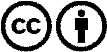 Распространение и переработка желательно с указанием названия! При этом материал не может быть представлен вне контекста. Учреждения, финансируемые за счет государственных средств, не могут пользоваться ими без консультации. Нарушения могут преследоваться по закону.